Himmlischer Vater, bist du wirklich da?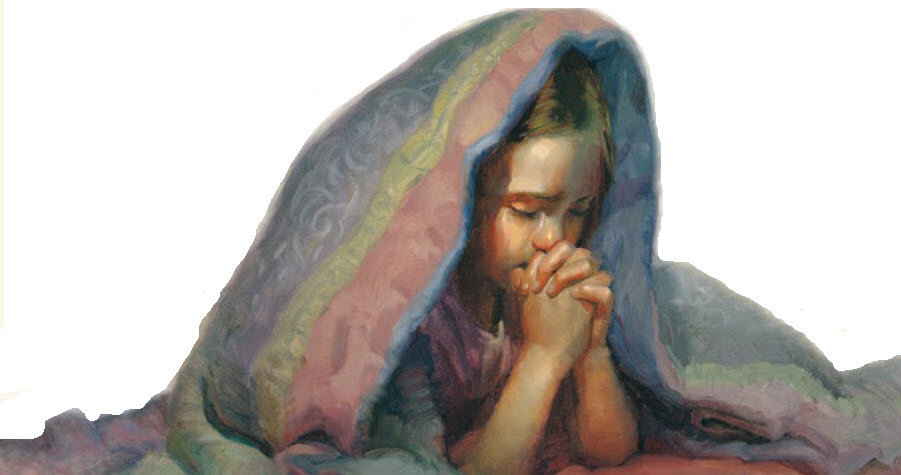 Und wenn ich bete, gibst du Antwort, bist mir nah?Man sagt, der Himmel sei weit von hier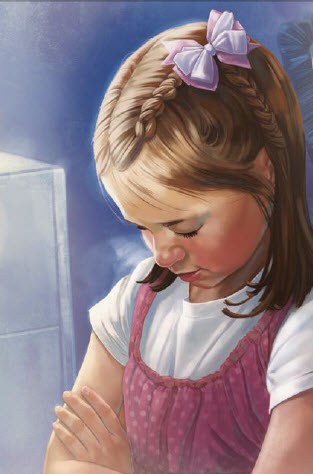 doch fühl ich beim Beten: Er ist nah bei mirHimmlischer Vaterich erinnre mich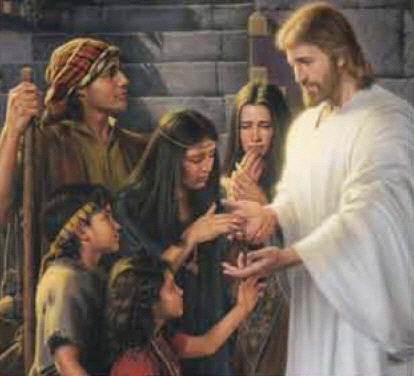 Himmlischer Vater ich erinnre mich„Lasset die Kinder doch her zu mir!“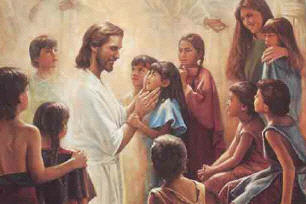 Vater, ich komme im Gebet zu dirBete zu ihm! 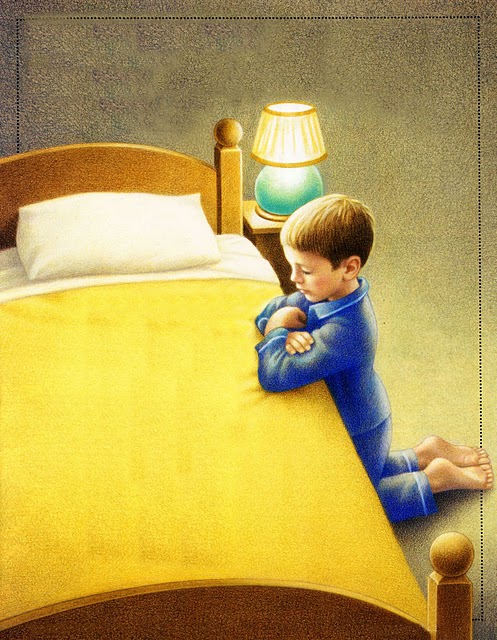 Sprich, denn er hört dichDu bist sein Kind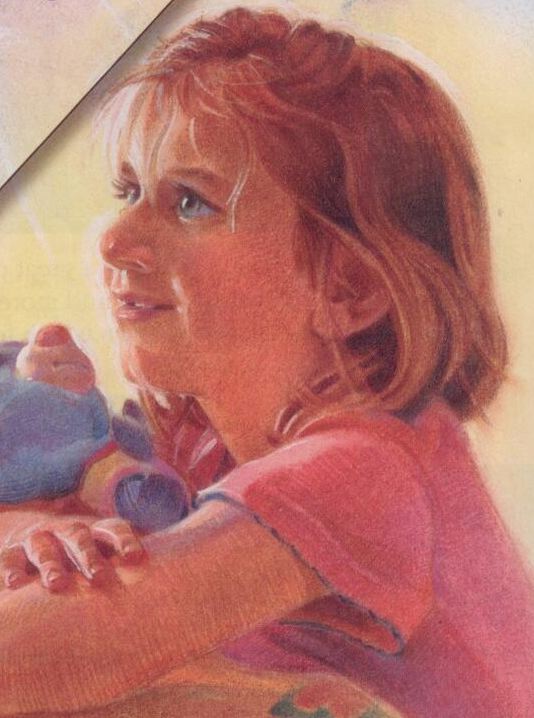 Er liebt und er führt dichEr hört dir zu 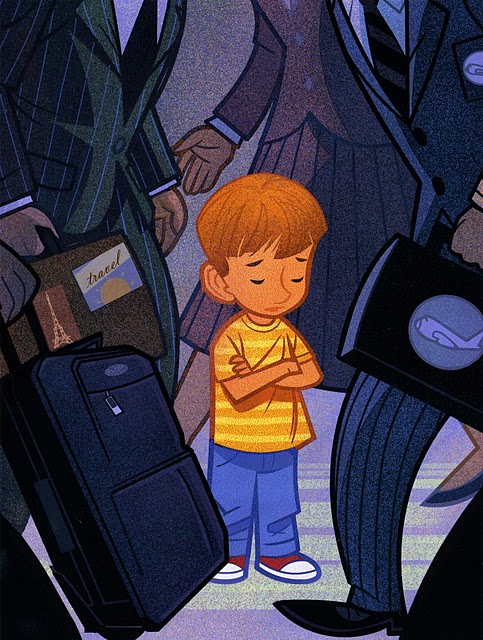 liebt alle Kinderwer so ist wie sie,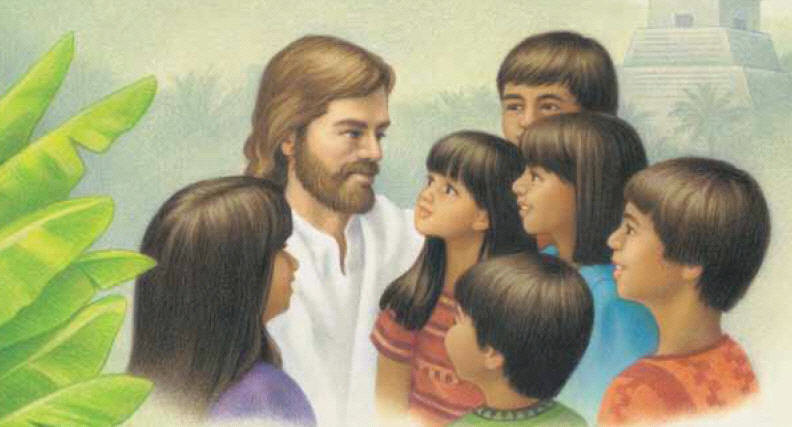 kommt ins himmlische Reich